Město Nepomuk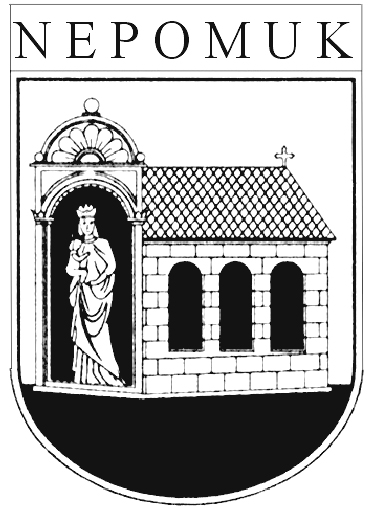 Náměstí Augustina Němejce 63, 335 01 Nepomuk, Plzeňský krajTel.: 371519711   Fax: 371591422   IČO: 00256986 e-mail: podatelna@urad-nepomuk.czStanovení minimálního  počtu členů okrskové volební komise pro volby do Zastupitelstva Plzeňského kraje  a současně pro volby do Senátu Parlamentu ČR  konané ve dnech  7. a 8. října 2016    Podle ust. § 15 písm.  c)  z.č. 130/2000 Sb., o volbách do zastupitelstev krajů a o změně některých zákonů, ve znění pozd. předpisů a dle § 14c písm. c z.č. 247/1995 Sb., o volbách do Parlamentu ČR a o změně a doplnění některých dalších zákonů, ve znění pozd. předpisů,s t a n o v u j i minimální počet  členů  okrskové volební komise v každém volebním okrsku: 6 členů.V Nepomuku, dne 4.8.2016                                                                                           Ing. Jiří Švec                                                                                               starosta